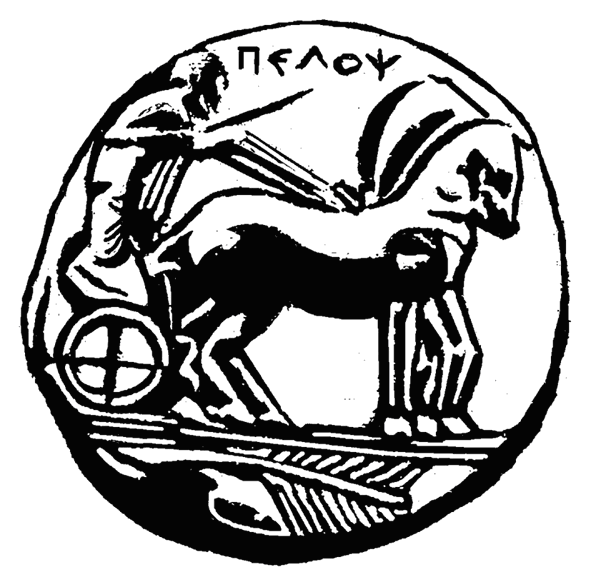 ΠΑΝΕΠΙΣΤΗΜΙΟ ΠΕΛΟΠΟΝΝΗΣΟΥ Δ/ΝΣΗ ΤΕΧΝΙΚΩΝ ΥΠΗΡΕΣΙΩΝ Ονομ/νυμο Συντάκτη: Καίσαρης ΜιχάληςE-mail: m.kaisaris@teipel.gr Τηλ.: 2721045188         Τρίπολη   08 Απριλίου 2020                                                                             Αρ. Πρωτ.: 3377ΠΡΟΣ : Κάθε ενδιαφερόμενοΠΡΟΣΚΛΗΣΗ ΥΠΟΒΟΛΗΣ ΠΡΟΣΦΟΡΑΣ-ΕΡΕΥΝΑ ΑΓΟΡΑΣΘEMA: ΣΥΝΤΗΡΗΣΗ ΚΑΙ ΕΠΙΣΚΕΥΗ ΘΕΡΜΟΔΥΝΑΜΙΚΟΥ ΣΥΣΤΗΜΑΤΟΣ PST SOLAR 40 ACS ΓΙΑ ΤΗΝ ΠΑΡΑΓΩΓΗ ΖΕΣΤΟΥ ΝΕΡΟΥ ΧΡΗΣΗΣ ΣΤΗ ΦΟΙΤΗΤΙΚΗ ΕΣΤΙΑ  ΚΑΛΑΜΑΤΑΣCPV:50710000-5 Υπηρεσίες επισκευής και συντήρησης ηλεκτρομηχανολογικών εγκαταστάσεων κτιρίουH Δ/νση Τεχνικών ΥπηρεσιώνΈχοντας υπ όψιν Α) Το υπ΄ αριθμ.: 2099/27.02.2020 σχετικό αίτημα της υπηρεσίας μας με ΑΔΑΜ: 20REQ006507019 Β) Την υπ΄αριθμ: 217/06.4.2020 Απόφαση Ανάληψης δαπάνης με ΑΔΑ: ΩΧΣΕ469Β7Δ-Τ8ΨΓ) Τον Ν.4412/2016 το Ν. 4412/2016 (Φ.Ε.Κ. 147/Α’/08-08-2016) «Δημόσιες Συμβάσεις έργων, Προμηθειών & Υπηρεσιών (προσαρμογή στις Οδηγίες 2014/24/ΕΕ και 2014/25/ΕΕ)Καλεί τους ενδιαφερόμενους που δραστηριοποιούνται επαγγελματικά στο αντικείμενο της παρούσας, να υποβάλλουν προσφορά για τα ακόλουθα:Προμήθεια και αντικατάσταση του εκτός λειτουργίας συμπιεστή της εταιρείας COPELAND τύπου ZH 92 K4E-TWD-524.Πλήρης έλεγχος, επισκευή και αντικατάσταση εξαρτημάτων και συντήρηση  του συστήματος βάσει των προδιαγραφών της κατασκευάστριας εταιρείας PST SOLAR.     Οι ενδιαφερόμενοι πρέπει να διενεργήσουν αυτοψία των χώρων και κατόπιν να υποβάλλουν τεχνική έκθεση και αναλυτικό κοστολόγιο.       Το κριτήριο επιλογής είναι η πλέον συμφέρουσα από οικονομική άποψη προσφορά αποκλειστικά βάσει της τιμής για το σύνολο της προμήθειας/ υπηρεσίας  (χαμηλότερη τιμή)	Η ισχύς της προσφοράς είναι για 120 ημέρες από την ημερομηνία υποβολής.	Η παράδοση των ειδών/εκτέλεση δαπάνης πρέπει να ολοκληρωθεί εντός τριών μηνών  (οριστική παραλαβή).	Οι συμμετέχοντες στα πλαίσια της παρούσας, μπορούν να υποβάλλουν έγγραφες προσφορές εντός του διαστήματος των δέκα  (10) εργάσιμων ημερών στο Πρωτόκολλο του Πανεπιστημίου Πελοποννήσου στην διεύθυνση: Ερυθρού Σταυρού 28 & Καρυωτάκη Τ.Κ 22131, Τρίποληή να τις αποστείλουν στην ηλεκτρονική διεύθυνση :Εmail: m.kaisaris@teipel.gr Αρμόδιος : Καίσαρης ΜιχάληςΠρος απόδειξη της μη συνδρομής των λόγων αποκλεισμού από διαδικασίες σύναψης δημοσίων συμβάσεων των παρ.1 και 2 του άρθρου 73 και 74 του Ν.4412/2016 υποβάλλεται  από τους συμμετέχοντες :Υπεύθυνη δήλωση (από νόμιμο εκπρόσωπο εταιρείας ) όπου αναγράφει τα εξής : Πληρώ τις τεχνικές προδιαγραφές της παρούσας πρόσκλησης εκδήλωσης ενδιαφέροντος και τους σχετικούς όρους τους οποίους αποδέχομαι πλήρως και ανεπιφύλακτα Οικονομική προσφορά όπου και  συμπληρώνεται σύμφωνα με το συν/νο υπόδειγμα Παράρτημα Α - Τεχνικές Προδιαγραφές Η υπάρχουσα εγκατάσταση του θερμοδυναμικού συστήματος PST SOLAR 40 ACS για την παραγωγή ζεστού νερού χρήσης στην φοιτητική εστία Καλαμάτας παρουσιάζει βλάβες και έχει τεθεί εκτός λειτουργίας. Η αναγκαιότητα λειτουργίας του ανωτέρω συστήματος είναι μεγάλη, διότι βοηθά σημαντικά στην μείωση κατανάλωσης πετρελαίου του εν λειτουργία υπάρχοντος συστήματος  παραγωγής ζεστού νερού χρήσης (λειτουργία λεβήτων) .                                                                                                             Μετά από έλεγχο της εγκατάστασης, διαπιστώθηκε ότι πρέπει να γίνουν οι ακόλουθες ενέργειες για να αποκατασταθεί πλήρως η λειτουργία του συστήματος: Προμήθεια και αντικατάσταση του εκτός λειτουργίας συμπιεστή της εταιρείας COPPELAND  τύπου ZH 92 K4E-TWD-524.Πλήρης έλεγχος, επισκευή και αντικατάσταση εξαρτημάτων και συντήρηση του συστήματος βάσει των προδιαγραφών της κατασκευάστριας εταιρείας  PST SOLAR.Παραρτημα Β : Ενδεικτικός Προϋπολογισμός Ο   οικονομικός φορέας ο οποίος θα επιλεγεί να  του ανατεθεί η σύμβαση, πριν την ανάθεση πρέπει να προσκομίσει υποχρεωτικά προς απόδειξη της μη συνδρομής των λόγων αποκλεισμού από διαδικασίες σύναψης δημοσίων συμβάσεων των παρ.1 και 2 του άρθρου 73 του Ν.4412/2016, τα παρακάτω δικαιολογητικά (για δαπάνες άνω 2.500 ευρώ χωρίς ΦΠΑ):α.  Απόσπασμα ποινικού μητρώου. Η υποχρέωση αφορά ιδίως: αα) στις περιπτώσεις εταιρειών περιορισμένης ευθύνης (Ε.Π.Ε.) και προσωπικών εταιρειών (Ο.Ε. και Ε.Ε.), τους διαχειριστές, ββ) στις περιπτώσεις ανωνύμων εταιρειών (Α.Ε.), τον Διευθύνοντα Σύμβουλο, καθώς και όλα τα μέλη του Διοικητικού Συμβουλίου.β. Φορολογική ενημερότηταγ. Ασφαλιστική ενημερότητα (άρθρο 80 παρ.2 του Ν.4412/2016)δ. Νομιμοποιητικά έγγραφα (πχ καταστατικό )       Η πληρωμή του αναδόχου θα γίνει με χρηματικό ένταλμα κατόπιν έκδοσης σχετικών παραστατικών-δικαιολογητικά πληρωμής, πρωτοκόλλου παραλαβής από την αρμόδια επιτροπή παραλαβής  και σύμφωνα με το άρθρο 200 του Ν.4412/2016. Τον ανάδοχο βαρύνουν οι εκάστοτε νόμιμες κρατήσεις.Η Αν Προϊσταμένη Δ/νσης Τεχνικών Υπηρεσιών Σοφία Σταυροπούλου Πολιτικός Μηχανικός ΕΝΕΡΓΕΙΑ ΚΟΣΤΟΣΠρομήθεια και αντικατάσταση συμπιεστή COPPELAND τύπου ZH 92 K4E-TWD-524                    3.000,00 ΕυρώΠλήρης έλεγχος, επισκευή και αντικατάσταση εξαρτημάτων και συντήρηση  του συστήματος βάσει των προδιαγραφών της κατασκευάστριας εταιρείας PST SOLAR                     2.000,00 ΕυρώΣύνολο                 5.000,00 ΕυρώΦΠΑ 24%             1.200,00 ΕυρώΓεν. Σύνολο         6.200,00 Ευρώ